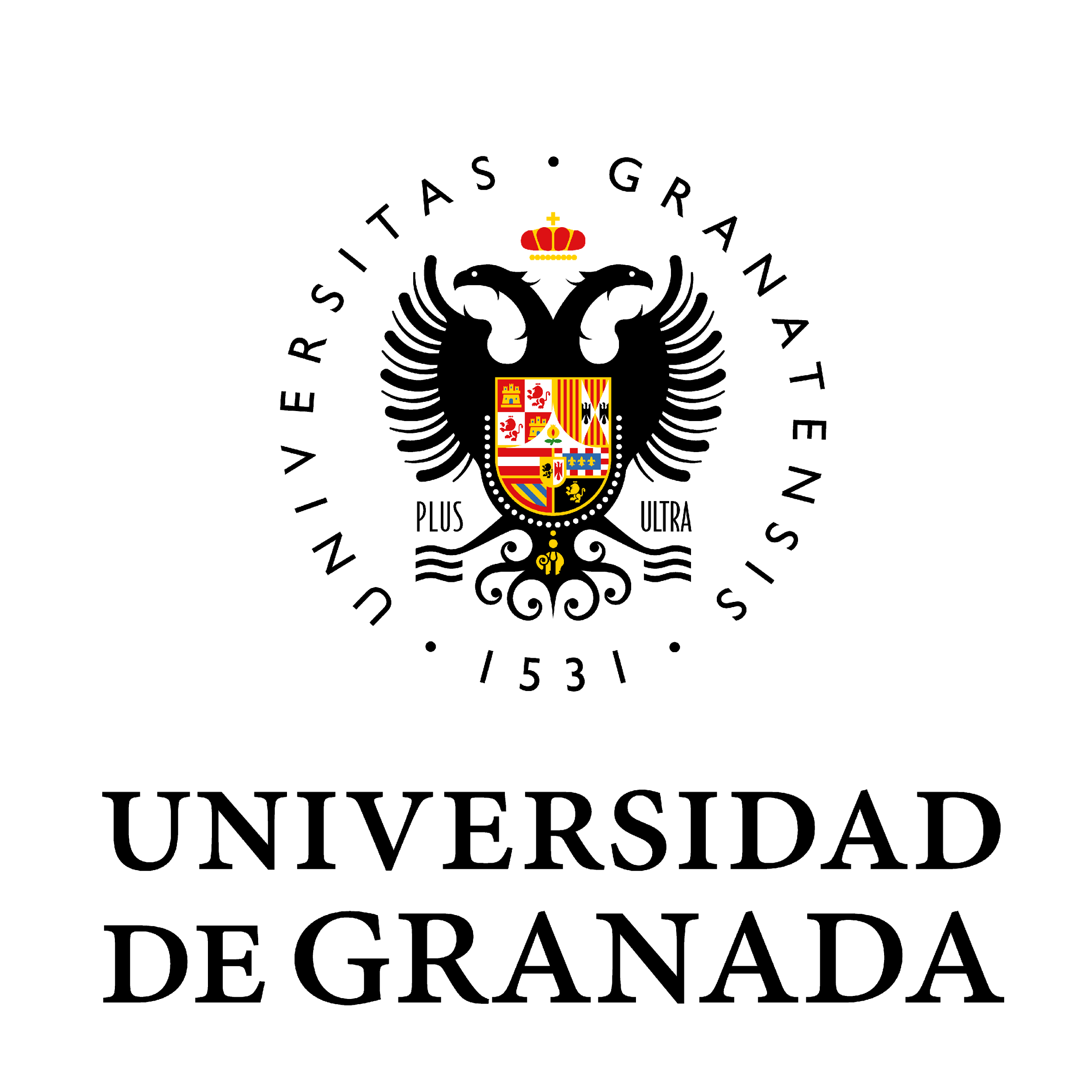 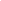 Mr/Ms ………………………………………………………………….…….…….., with DNI/NIE/Passport …………………………,born on ……………………………............in …………………………………………..…..…..………,province of …………………………..., with address at ……….……………………………..………..…..no. …….…., flat no. …….., located in ………………………….…………………, province of …………………….Post Code …………… Telephone no. …………………. Mobile no. ………………….…..E-mail ………………..………………………………………………………HEREBY STATESThat their official university degree certificate in …………………………………………………………………………………………………………………..…………………, valid throughout Spanish territory, has been lostand that, in accordance with the Order of 8 July 1988, they must undertake the necessary procedures prior to sending the announcement of the loss of degree certificate to the Official State Gazette (BOE).HEREBY REQUESTSTo be provided with the text of the BOE announcement and the applications for self-assessment and refund.Bank details to be provided by the applicant (these details are essential; the fees cannot otherwise be refunded in the event that the announcement is not published).Town/City .............................. Date ......../........./..........	Signature:Signature:Bank  Bank  Bank  Bank  BranchBranchBranchBranchCheck Digits          Check Digits          Account NumberAccount NumberAccount NumberAccount NumberAccount NumberAccount NumberAccount NumberAccount NumberAccount NumberAccount NumberRECTOR OF THE UNIVERSITY OF GRANADA